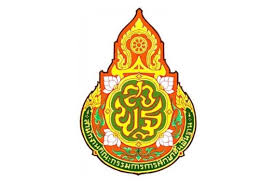 การจัดทำแผนดำเนินธุรกิจอย่างต่อเนื่องสำนักงานคณะกรรมการการศึกษาขั้นพื้นฐานแผนดำเนินธุรกิจอย่างต่อเนื่อง (Business Continuity Plan : BCP)สำนักงานคณะกรรมการการศึกษาขั้นพื้นฐานบทนำ	ตามมติคณะรัฐมนตรี ในคราวประชุมเมื่อวันที่  24  เมษายน  2555  เห็นชอบแนวทางและมาตรการที่กำหนดให้หน่วยงานของรัฐดำเนินการบริหารความพร้อมต่อสภาวะวิกฤต เพื่อให้สามารถปฏิบัติภารกิจหลักหรืองานบริการที่สำคัญได้อย่างต่อเนื่องแม้เกิดสภาวะวิกฤตและมอบหมายให้สำนักงาน ก.พ.ร. เป็นหน่วยงานหลักในการสนับสนุนการดำเนินการให้แก่หน่วยงานของรัฐ  และตามมติคณะรัฐมนตรี
เมื่อวัน  31  มีนาคม  2563  เห็นชอบมาตรการเตรียมความพร้อมของหน่วยงานภาครัฐในการบริหารราชการและให้บริการประชาชนในสภาวะวิกฤต  โดยให้หน่วยงานของรัฐทุกหน่วยดำเนินการทบทวนและปรับปรุงแผนดำเนินธุรกิจอย่างต่อเนื่องสำหรับการบริหารความพร้อมต่อสภาวะวิกฤต  (Business Continuity Plan)  ให้เป็นปัจจุบัน  โดยนำมาตรการเตรียมความพร้อมของหน่วยงานภาครัฐในการบริหารราชการและให้บริการประชาชนในสภาวะวิกฤต  (รองรับสถานการณ์การระบาดของโรคติดต่อเชื้อไวรัสโคโรนา  2019 (COVID – 19)) 	แผนบริหารความต่อเนื่อง หรือที่เรียกว่า  “Business Continuity Plan (BCP)”  สามารถนำไปใช้ในการตอบสนองและปฏิบัติงานในสภาวะวิกฤตหรือเหตุการณ์ฉุกเฉินต่างๆ ไม่ว่าจะ
เหตุอุทกภัย  เหตุอัคคีภัย  เหตุประท้วง/จลาจล  เหตุการณ์โรคระบาด หรือเหตุภัยอื่น ๆ  ที่ส่งผลให้หน่วยงานต้องหยุดดำเนินงานหรือไม่สามารถให้บริการผู้รับบริการ ประชาชนทั่วไปได้อย่างต่อเนื่อง โดยยึดแนวทางการบริหารความเสี่ยงเพื่อป้องกันภัยคุกคามภาวะวิกฤต ตามมาตรฐานสากล BS299 Business Continuity Management  โดยมุ่งเน้นกระบวนการที่เกี่ยวข้องดังนี้ความต่อเนื่องของการบริหาร  การจัดตั้งทีมงานบริหารตามลำดับโครงสร้างกำหนดกระบวนงานสำคัญของหน่วยงานเพื่อวิเคราะห์ผลกระทบหรือความเสี่ยงการประเมินความเสี่ยง (RISK Assessment – RA) และระบุความเร่งด่วนของกิจกรรมเพื่อข้อมูลในการจัดระดับความสำคัญของกระบวนงานการกำหนดแนวทาง  กำหนดกลยุทธ์ในการสร้างความต่อเนื่องเพื่อให้การดำเนินการในทุกภาคส่วนของหน่วยงานไม่หยุดชะงัก ประกอบด้วย บุคลากร , สถานที่ปฏิบัติงาน , อุปกรณ์และเครื่องมือ , เทคโนโลยี , ข้อมูล  และผู้ผลิตสินค้าหรือผู้ให้บริการพัฒนาและเตรียมการสนองต่อเหตุการณ์ในภาวะฉุกเฉินทดสอบ ปรับปรุง และทบทวนแผน วางรูปแบบการทดสอบอาจมีตั้งแต่ระดับง่ายไปจนระดับยาก  เช่น  Call Tree ซ้อมการแจ้งเตือนเหตุฉุกเฉินให้กับสมาชิกที่เกี่ยวข้องทราบ,  Tabletop Testing ประชุมแลกเปลี่ยนความคิดเห็นกับทุกหน่วยงานที่เกี่ยวข้อง โดยจำลองโจทย์สถานการณ์ขึ้นมา และลองนำแผน BCP มาพิจารณาว่าใช้ตอบโจทย์แต่ละขั้นตอนได้หรือไม่,  Simulation คือ การทดสอบโดยจำลองสถานการณ์เสมือนจริง และลองใช้แผน BCP   มาประยุกต์ใช้ และ Full BCP Excercise คือ การทดสอบเต็มรูปแบบและใกล้เคียงสถานการณ์จริงมากที่สุดการปลูกฝัง BCP ให้เป็นส่วนหนึ่งของวัฒนธรรมองค์กร 	เป็นขั้นตอนที่สำคัญในการทำให้ BCP ผสมกลมกลืนเข้าจนเป็นวัฒนธรรมองค์กร โดยเป็นเรื่องที่ต้องใช้เวลาและจิตวิทยาที่จะทำให้เจ้าหน้าที่ทุกคนได้ซึมซาบและเข้าใจถึงความสำคัญของ BCP ตลอดจนบทบาทหน้าที่ที่ทุกคนพึงมีเพื่อให้ภารกิจสามารถดำเนินต่อไปได้ในยามที่เกิดเหตุวิกฤต	สำนักงานคณะกรรมการการศึกษาขั้นพื้นฐาน  (สพฐ.)  จัดทำแผนบริหารความต่อเนื่อง หรือที่เรียกว่า  “Business Continuity Plan (BCP)” โดยใช้ชื่อในแผนว่า  “หน่วยงาน”  ซึ่งการจัดทำแผนบริหารความต่อเนื่อง (BCP) ถือเป็นเครื่องมือสำคัญที่ช่วยให้หน่วยงาน และบุคลากรในสังกัดสามารถนำเป็นแนวทางถือปฏิบัติรับมือกับเหตุการณ์ฉุกเฉินไม่คาดคิด ทำให้กระบวนการสำคัญตามภารกิจของหน่วยงาน (Critical Business Process) สามารถขับเคลื่อนการดำเนินการได้อย่างปกติ และช่วยลดระดับความรุนแรงของผลกระทบที่เกิดขึ้นต่อหน่วยงานได้วัตถุประสงค์ 	1.  เพื่อให้หน่วยงาน และบุคลากรในหน่วยงานใช้เป็นแนวทางในการบริหารความต่อเนื่องในการดำเนินการได้	2.  เพื่อให้หน่วยงานมีการเตรียมความพร้อมในการรับมือกับสภาวะวิกฤต และลดผลกระทบจากการหยุดชะงักในการดำเนินงานหรือการให้บริการ  สามารถดำเนินงานได้อย่างต่อเนื่อง ลดความรุนแรงของผลกระทบตามภารกิจของหน่วยงานได้	3.  เพื่อบรรเทาความเสียหายให้อยู่ระดับที่ยอมรับได้ 4.  เพื่อให้ประชาชน เจ้าหน้าที่ ผู้มีส่วนได้ส่วนเสีย (Stakeholders) มีความเชื่อมั่นในศักยภาพของหน่วยงาน แม้หน่วยงานต้องเผชิญกับเหตุการณ์ร้ายแรงและส่งผลกระทบจนทำให้การดำเนินงานต้องหยุดชะงัก	5.  เพื่อให้ส่วนราชการในสังกัด จัดทำเป็นแผนบริหารความต่อเนื่อง (BCP) ของหน่วยงานตนเองได้โดยใช้แผนบริหารความต่อเนื่อง (BCP) ของ สพฐ. เป็นต้นแบบสมมติฐานของแผนดำเนินธุรกิจอย่างต่อเนื่อง 	เอกสารฉบับนี้จัดทำขึ้นภายใต้สมมติฐาน ดังต่อไปนี้	1.  เมื่อเกิดเหตุการณ์ฉุกเฉินที่เกิดขึ้นจากภัยต่าง ๆ ในช่วงเวลาต่าง ๆ  สำนักงานคณะกรรมการการศึกษาขั้นพื้นฐานสามารถวางแนวทางการปฏิบัติงานสำรองตามที่จัดเตรียมไว้และสามารถขับเคลื่อนการดำเนินการตามแผนบริหารความต่อเนื่องได้อย่างมีประสิทธิภาพ	2.  หน่วยงานเทคโนโลยีสารสนเทศรับผิดชอบในการสำรองระบบสารสนเทศต่าง ๆ โดยระบบสารสนเทศสำรองมิได้รับผลกระทบจากเหตุการณ์ฉุกเฉินเหมือนกับระบบสารสนเทศหลัก	3. “บุคลากร” ที่ถูกระบุในเอกสารฉบับนี้ หมายถึง ข้าราชการและบุคลากรในสังกัดสำนักงานคณะกรรมการการศึกษาขั้นพื้นฐาน ส่วนกลางทั้งหมดขอบเขตของแผนดำเนินธุรกิจอย่างต่อเนื่อง 	แผนดำเนินธุรกิจอย่างต่อเนื่อง (BCP) ฉบับนี้ ใช้รองรับสถานการณ์ กรณีเกิดสภาวะวิกฤตหรือเหตุการณ์ฉุกเฉินในพื้นที่สำนักงานของหน่วยงาน หรือภายในหน่วยงาน ด้วยเหตุการณ์ต่อไปนี้   เหตุการณ์อุทกภัย  เหตุการณ์อัคคีภัย  เหตุวาตภัย  เหตุการณ์แผ่นดินไหว  เหตุการณ์ชุมนุมประท้วง/จลาจล  เหตุการณ์โรคระบาด  เหตุการณ์ภัยจากการก่อการร้ายการวิเคราะห์ทรัพยากรที่สำคัญ	สำนักงานคณะกรรมการการศึกษาขั้นพื้นฐาน  มีภารกิจและกระบวนงานที่สำคัญในการส่งเสริมสนับสนุนการจัดการศึกษาขั้นพื้นฐานโดยมีอำนาจหน้าที่ตามกฎกระทรวงแบ่งส่วนราชการสำนักงานคณะกรรมการการศึกษาขั้นพื้นฐาน  พ.ศ.  2546  และที่แก้ไขเพิ่มเติม  ดังนี้	1.  จัดทำข้อเสนอนโยบาย แผนพัฒนาการศึกษา มาตรฐานการจัดการศึกษาและหลักสูตรแกนกลางการศึกษาขั้นพื้นฐาน	2.  กำหนดหลักเกณฑ์ แนวทาง และดำเนินการเกี่ยวกับการสนับสนุนทรัพยากรการจัดตั้ง จัดสรรทรัพยากร และบริหารงบประมาณการจัดการศึกษาขั้นพื้นฐาน	3.  พัฒนาระบบการบริหาร และส่งเสริมประสานงานเครือข่ายข้อมูลสารสนเทศ การนำเทคโนโลยีสารสนเทศไปใช้ในการเรียนการสอน รวมทั้งส่งเสริมการนิเทศการบริหารและการจัดการศึกษา	4.  ติดตาม ตรวจสอบ และประเมินผลการจัดการศึกษาขั้นพื้นฐานของเขตพื้นที่การศึกษา	5.  พัฒนานวัตกรรมส่งเสริมการจัดการศึกษาขั้นพื้นฐาน ส่งเสริม สนับสนุนการจัดทำหลักสูตรสถานศึกษา สอดคล้องตามหลักสูตรแกนกลางการศึกษาขั้นพื้นฐาน 	สภาวะวิกฤตหรือเหตุการณ์ฉุกเฉินมีหลากหลายรูปแบบ ดังนั้น เพื่อให้หน่วยงานสามารถบริหารจัดการการดำเนินงานขององค์กรให้มีความต่อเนื่อง การจัดหาทรัพยากรที่สำคัญจึงเป็นสิ่งจำเป็น และต้องระบุไว้ในแผนดำเนินธุรกิจอย่างต่อเนื่อง ซึ่งการเตรียมการทรัพยากรที่สำคัญ จะพิจารณาจากผลกระทบ
ใน 5 ด้าน ดังนี้	1.  ผลกระทบด้านอาคาร/สถานที่ปฏิบัติงานหลัก	สภาวะวิกฤตหรือเหตุการณ์เกิดขึ้น ทำให้หน่วยงานในสังกัดสำนักงานคณะกรรมการการศึกษาขั้นพื้นฐานได้รับความเสียหาย  บุคลากรไม่สามารถปฏิบัติงานในสถานที่ปฏิบัติงานหลักได้	2.  ผลกระทบด้านวัสดุอุปกรณ์ที่สำคัญ/การจัดหาจัดส่งวัสดุอุปกรณ์ที่สำคัญ 	เหตุการณ์ที่เกิดขึ้นทำให้ไม่สามารถใช้งานวัสดุอุปกรณ์ที่สำคัญ หรือวัสดุอุปกรณ์สำนักงานที่จำเป็นในการปฏิบัติงานได้	3.  ผลกระทบด้านเทคโนโลยีสารสนเทศและข้อมูลที่สำคัญ 	เหตุการณ์ที่เกิดขึ้นทำให้ไม่สามารถใช้ระบบงานเทคโนโลยี ระบบงานด้านไอที  เครือข่ายล้มเหลว ระบบสารสนเทศ หรือข้อมูลสารสนเทศที่สำคัญไม่สามารถใช้ในการปฏิบัติงานได้	4.  ผลกระทบด้านบุคลากรหลัก 	เหตุการณ์ที่เกิดขึ้นทำให้บุคลากรหลักไม่สามารถมาปฏิบัติงานได้ตามปกติ 	5.  ผลกระทบด้านคู่ค้า/ผู้ให้บริการที่สำคัญ 	ผู้รับบริการหลัก  ผู้มีส่วนได้ส่วนเสีย ไม่สามารถติดต่อรับบริการของหน่วยงานได้สรุปเหตุการณ์สภาวะวิกฤตและผลกระทบจากเหตุการณ์ (ทำเครื่องหมาย  ในด้านที่ได้รับผลกระทบ)	แผนดำเนินธุรกิจอย่างต่อเนื่อง (BCP) ฉบับนี้ ไม่รองรับการปฏิบัติงานในกรณีที่เหตุขัดข้องเกิดขึ้นจากการดำเนินงานปกติ และเหตุขัดข้องดังกล่าวไม่ส่งผลกระทบในระดับสูงต่อการดำเนินงานและการให้บริการของหน่วยงาน เนื่องจากหน่วยงานยังสามารถจัดการหรือปรับปรุงแก้ไขสถานการณ์ได้ภายในระยะเวลาที่เหมาะสม โดยผู้บริหารหน่วยงานหรือผู้บริหารของแต่ละกลุ่มงานและฝ่ายงานสามารถรับผิดชอบและดำเนินการได้ด้วยตนเองทีมงานบริหารความต่อเนื่อง (Business Continuity Plan Team)		เพื่อให้แผนแผนดำเนินธุรกิจอย่างต่อเนื่อง (Business Continuity Plan : BCP) สำนักงานคณะกรรมการการศึกษาขั้นพื้นฐาน (สพฐ.)  สามารถนำไปปฏิบัติได้อย่างมีประสิทธิภาพและเกิดประสิทธิผล  โดย ทีมงานแผนดำเนินธุรกิจอย่างต่อเนื่อง BCP Team ประกอบด้วย คณะบริหารความต่อเนี่องของสำนักงานคณะกรรมการการศึกษาขั้นพื้นฐาน  คณะบริหารความต่อเนื่องของหน่วยงาน และทีมบริหารความต่อเนื่อง  โดยจะต้องร่วมมือกันดูแล ติดตาม ปฏิบัติงาน และกู้คืนเหตุการณ์ฉุกเฉินในฝ่ายงานของตนเอง ให้สามารถบริหารความต่อเนื่องและกลับสู่สภาวะปกติได้โดยเร็ว ตามบทบาทหน้าที่ที่กำหนดไว้ ดังนั้น เพี่อให้แผนดำเนินธุรกิจอย่างต่อเนื่องฯ ของ สพฐ.  สามารถนำไปปฏิบัติได้ อย่างมีประสิทธิภาพและประสิทธิผล จึงได้แต่งตั้งคณะบริหารความต่อเนื่องเพื่อดำเนินการในสภาวะวิกฤติของ สพฐ.  โดยมีองค์ประกอบดังนี้ 	1) คณะบริหารความต่อเนื่องเพื่อดำเนินการในสภาวะวิกฤตของสำนักงานคณะกรรมการการศึกษาขั้นพื้นฐาน มีอำนาจหน้าที่ ในการประเมินลักษณะ ขอบเขตและแนวโน้มของอุบัติการณ์ที่เกิดขึ้น เพื่อตัดสินใจประกาศใช้ แผนดำเนินธุรกิจอย่างต่อเนื่องฯ และดำเนินการตามขั้นตอนและแนวทางการบริหารความต่อเนื่อง ตลอดจนสรรหาทรัพยากรตามที่ได้กำหนดไว้ในแผนดำเนินธุรกิจอย่างต่อเนื่องฯ และกำหนดนโยบาย กำกับ ดูแลและติดตามผลตามแผนดำเนินธุรกิจอย่างต่อเนื่องฯ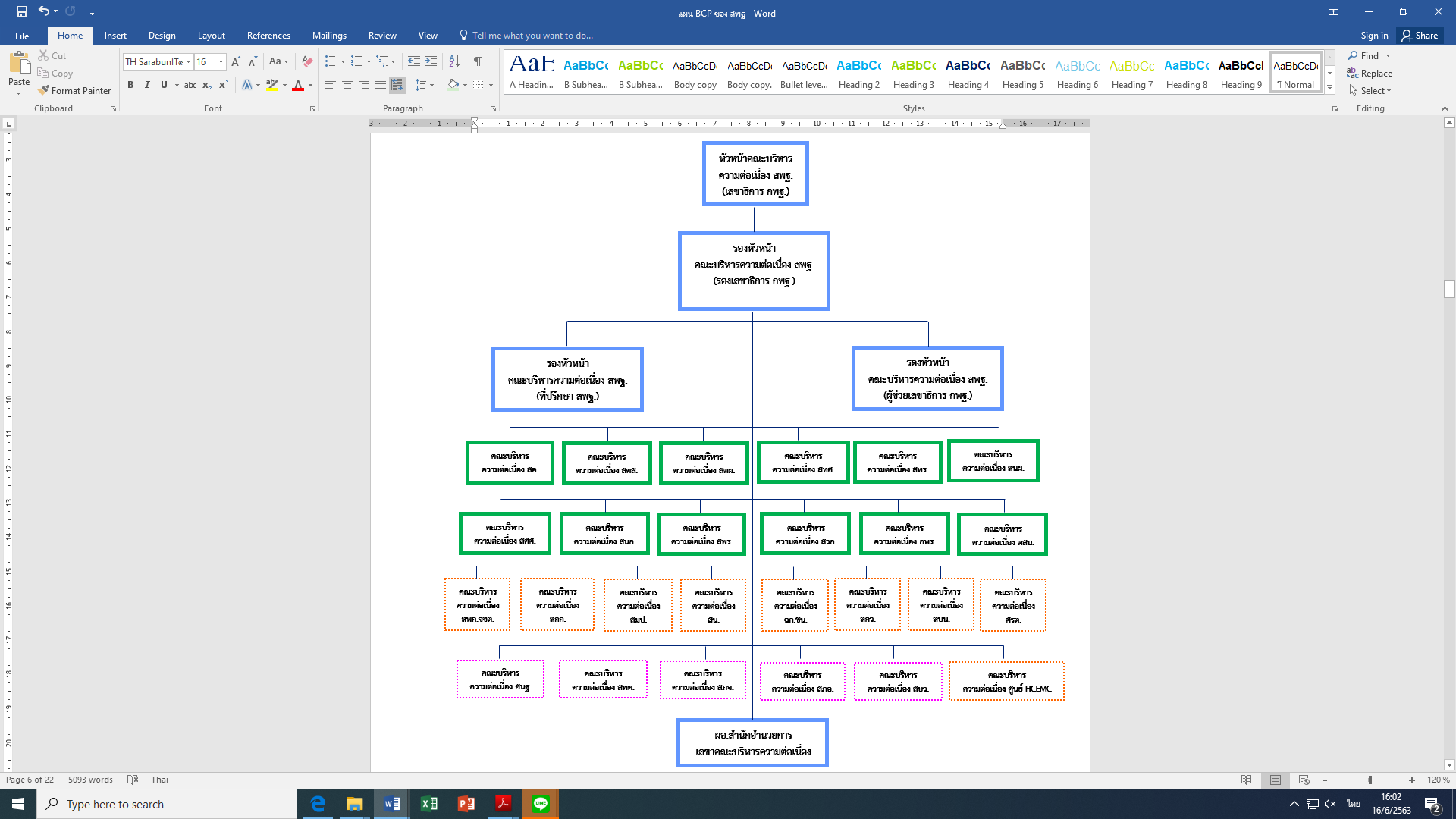 หมายถึง  สำนักตามกฎกระทรวงหมายถึง  สำนักภายในหมายถึง  สำนักภายในสถานะหน่วยงานการศึกษา	2) คณะบริหารความต่อเนื่องเพื่อดำเนินการในสภาวะวิกฤตของหน่วยงานระดับสำนัก/เทียบเท่ามีอำนาจหน้าที่ดังนี้		2.1  แต่งตั้งทีมบริหารความต่อเนื่องของหน่วยงานภายในสำนัก/เทียบเท่า 		2.2  รายงานข้อมูลข่าวสารหรือเหตุการณ์ที่อาจนำมาซึ่งแนวโน้มการเกิดอุบัติการณ์แก่หัวหน้าคณะบริหารความต่อเนื่องฯ ของ สพฐ.  เพื่อให้ตรวจสอบและประเมินสถานการณ์เบื้องต้น 		2.3  แจ้งให้ทีมบริหารความต่อเนื่องของหน่วยงานปฏิบัติตามขั้นตอนแนวทางของแผนดำเนินธุรกิจอย่างต่อเนื่องฯ ของ สพฐ. ตามที่ประกาศใช้		2.4  นำแผนดำเนินธุรกิจอย่างต่อเนื่องฯ ของ สพฐ. ที่ได้กำหนดมาประยุกต์ใช้ตาม
ความเหมาะสม 		2.5  ติดตาม ประเมินผลการดำเนินการตามแผนดำเนินธุรกิจอย่างต่อเนื่องฯ และรายงานความคืบหน้าการแก้ไขสภาวะวิกฤตต่อเลขานุการคณะบริหารความต่อเนื่องฯ ของ สพฐ.  อย่างสม่ำเสมอหรือตามที่กำหนดไว้ 	3) ทีมบริหารความต่อเนื่องของหน่วยงานระดับสำนัก/เทียบเท่า มีหน้าที่ในการปฏิบัติตามขั้นตอนแนวทางของแผนดำเนินธุรกิจอย่างต่อเนื่องฯ และกำหนดรายชื่อ Call Tree ทำหน้าที่แจ้งเหตุฉุกเฉินให้กับบุคลากรในหน่วยงาน และคณะทีมงานแผนความต่อเนื่องเพื่อการบริหารจัดการขั้นตอนในการติดต่อ ประสานการปฏิบัติหน้าที่หลังจากมีการประกาศอุบัติการณ์หรือภาวะวิกฤตของหน่วยงานภายหลังจากได้รับการตอบรับจากหัวหน้าทีมบริหารความต่อเนื่องรับทราบเหตุการณ์ฉุกเฉินและการประกาศใช้แผนความต่อเนื่อง ตารางที่ 1  รายชื่อบุคลากรและบทบาทของทีมงานบริหารความต่อเนื่อง (BCP Team)   ผลกระทบต่อกระบวนการทำงานหรือการให้บริการการวิเคราะห์ผลกระทบต่อกระบวนการทำงานหรือการให้บริการ (Business Impact Analysis) โดยใช้เกณฑ์ในการกำหนดระดับผลกระทบ ดังนี้พบว่ากระบวนการทำงานที่หน่วยงานต้องให้ความสำคัญและกลับมาดำเนินงานหรือฟื้นคืนสภาพให้ได้ภายในระยะเวลาตามที่กำหนดปรากฎดังตารางที่ 2ตารางที่ 2 ผลกระทบต่อกระบวนการทำงานหรือการให้บริการ (Business Impact Analysis)	หมายเหตุ  สำหรับกระบวนงานอื่น ๆ ตามภารกิจของ สพฐ. ที่ทุกสำนักประเมินแล้วอาจมีผลกระทบในระดับที่สูง หรือปานกลาง แต่สามารถยืดหยุ่นชะลอการดำเนินการ และการให้บริการได้ ทั้งนี้  หากมีความจำเป็นให้ปฏิบัติตามแนวทางการบริหารความต่อเนื่องเช่นเดียวกับกระบวนการหลักการวิเคราะห์เพื่อกำหนดความต้องการทรัพยากรที่สำคัญ1) ด้านสถานที่ปฏิบัติงานสำรอง (Working Space Requirement) ดังตารางที่ 3ตารางที่ 3 	การระบุพื้นที่การปฏิบัติงานสำรอง2) ความต้องการด้านวัสดุอุปกรณ์ (Equipment & Supplies Requirement) ดังตารางที่ 4ตารางที่ 4 	การระบุจำนวนวัสดุอุปกรณ์3) ความต้องการด้านเทคโนโลยีสารสนเทศและข้อมูล (IT & Information  Requirement) ตารางที่ 5 	การระบุความต้องการด้านเทคโนโลยี4) ความต้องการด้านบุคลากรสำหรับความต่อเนื่องเพื่อปฏิบัติงาน (Personnel Requirement) ตารางที่ 6 	การระบุจำนวนบุคลากรหลักที่จำเป็น5) ความต้องการด้านผู้ให้บริการที่สำคัญ (Service Requirement)ตารางที่ 7 การระบุจำนวนผู้ให้บริการที่ต้องติดต่อหรือขอรับบริการกลยุทธ์ความต่อเนื่อง (Business Continuity Strategy)กลยุทธ์ความต่อเนื่อง เป็นแนวทางในการจัดหาและบริหารจัดการทรัพยากรให้มีความพร้อมเมื่อเกิดสภาวะวิกฤต ซึ่งพิจารณาทรัพยากรใน 5 ด้าน  ดังตาราง 8	ตารางที่  8  กลยุทธ์ความต่อเนื่อง (Business Continuity Strategy)ขั้นตอนการบริหารความต่อเนื่องและกอบกู้กระบวนการเหตุการณ์สภาวะวิกฤตเหตุการณ์สภาวะวิกฤตผลกระทบผลกระทบผลกระทบผลกระทบผลกระทบผลกระทบเหตุการณ์สภาวะวิกฤตเหตุการณ์สภาวะวิกฤตด้านอาคาร/ สถานที่ปฏิบัติงานหลักด้านวัสดุอุปกรณ์ที่สำคัญ และการจัดหา/จัดส่งด้านเทคโนโลยีสารสนเทศและข้อมูลที่สำคัญด้านบุคลากรหลักคู่ค้า/ผู้ให้บริการ/ผู้มีส่วนได้ส่วนเสีย1เหตุการณ์อุทกภัย2เหตุการณ์อัคคีภัย3เหตุการณ์วาตภัย4เหตุการณ์แผ่นดินไหว5เหตุการณ์โรคระบาด6เหตุการณ์ชุมนุมประท้วง/ จลาจล7เหตุการณ์ภัยจากการก่อการร้ายบุคลากรหลักบุคลากรหลักบทบาทบุคลากรสำรองบุคลากรสำรองบุคลากรสำรองชื่อเบอร์โทรชื่อเบอร์โทรนายสุรศักดิ์ อินศรีไกรที่ปรึกษาด้านนโยบายและแผน099-4499244รองหัวหน้าคณะบริหารความต่อเนื่องนายวัลลพ  สงวนนามผู้ช่วยเลขาธิการ กพฐ.065-5616593นายธีร์ ภวังคนันท์ผอ. สำนักอำนวยการ (สอ.)098-2578200หัวหน้าทีมบริหารความต่อเนื่อง สอ.1. นางสาวิกา วงศ์ฝั้น2.  081-4809385นายวันชัย ธงชัยผอ.สำนักคลังและสินทรัพย์ (สคส.)081-8255399หัวหน้าทีมบริหารความต่อเนื่อง สคส.1. นางพนัชกร ปิติตระกูล2.081-4863299นางสาวนงลักษณ์ เรือนทองผอ.สำนักติดตามและประเมินผลการจัดการศึกษาขั้นพื้นฐาน (สตผ.)081-9179906หัวหน้าทีมบริหารความต่อเนื่อง สตผ.1. นางอังคณา สุขเสวี2. นางปณิชา นัยเพียร081-4368339080-5960680นายวิษณุ ทรัพย์สมบัติผอ. สำนักทดสอบทางการศึกษา(สทศ.)081-300-1003หัวหน้าทีมบริหารความต่อเนื่อง สทศ.1. นายชนาธิป ทุ้ยแป2. นางลำใย สนั่นรัมย์3. นางณัฐา เพชรธนู081-4324688087-9366662081-5887162นายเทอดชาติ ชัยพงษ์ผู้อำนวยการเทคโนโลยีเพื่อการเรียนการสอน (สทร.)0-2288-5966หัวหน้าทีมบริหารความต่อเนื่อง สทร.นางจริยา  หาญดีนางอัจฉรา ศรีวัฒนางกูร นายสิปปวิชญ์ เดชกล้า 081-48505370-๒๒๘8-57070-22885699บุคลากรหลักบุคลากรหลักบทบาทบุคลากรสำรองบุคลากรสำรองบุคลากรสำรองชื่อเบอร์โทรชื่อเบอร์โทรนางสาวสุกัญญา ว่องปรัชญาผอ.สำนักนโยบายและแผนการศึกษาขั้นพื้นฐาน (สนผ.)081-5563749หัวหน้าทีมบริหารความต่อเนื่อง สนผ.1. นายสุรินทร์ สว่างอารมณ์2. 081-5563749นายวุฒิศักดิ์ เหล็กคำผอ. สำนักบริหารงานการศึกษาพิเศษ (สศศ.)0-2288-5560หัวหน้าทีมบริหารความต่อเนื่อง สศศ.1. นางสาวอนงค์ ผดุงชีวิต2. นายธนนท์ วีรธนนท์089-3658094094-1595453นายอโณทัย ไทยวรรณศรีผอ.สำนักพัฒนานวัตกรรม
การจัดการศึกษา (สนก.)062-5936741หัวหน้าทีมบริหารความต่อเนื่อง สนก.1. นางบรรเจอดพร                  สู่แสนสุข089-6781499นางสุดา สุขอ่ำ ผอ.สำนักพัฒนาระบบบริหารงานบุคคลและนิติการ (สพร.)061-3872779หัวหน้าทีมบริหารความต่อเนื่อง สพร.1.นางสุวารี เคียงประพันธ์2.นางจิตรารัตน์ มากมูลผล081-6655803086-8962259นางสาวรัตนา แสงบัวเผื่อนผอ.สำนักวิชาการและมาตรฐานการศึกษา (สวก.)081-6256446หัวหน้าทีมบริหารความต่อเนื่อง สวก.1.นางสาวนองศิริ  โชติรัตน์2.นางพรพรรณ โชติพฤกษวัน3.นางผาณิต ทวีศักดิ์4.นายพิเชฎษ์ จับจิตต์081-3715041081-4224926085-8288628089-9673597นางสาวลิลิน ทรงผาสุกผอ.กลุ่มพัฒนาบริหาร (กพร.)081-4254376หัวหน้าทีมบริหารความต่อเนื่อง กพร.1.นางปุณฑริกา พันธุ2.นางสาวจุฬาลักษณ์                    ทรัพย์สุทธิ086-3989539089-4445779นางสาวปัทมา เทียนเนียมผอ.กลุ่มตรวจสอบภายใน (ตสน.)0-2288-5667หัวหน้าทีมบริหารความต่อเนื่อง ตสน.1. นางสาวจันทรา                   พรหมานนท์ 2. นางสาวจตุพร เหล็กกล้า089-0088414081-8420929นางสาววัลลา เรือนไชยวงศ์ผอ. สำนักพัฒนากิจกรรมนักเรียน (สกก.)098-2529882หัวหน้าทีมบริหารความต่อเนื่อง สกก.1. นายพนัส บุญวัฒนสุนทร2. นางอัจฉราภรณ์                     ตั้งอุทัยสุข089-6342488089-6690798ผอ.สำนักพัฒนาครูและบุคลากรการศึกษาขั้นพื้นฐาน (สพค.)0-2288-5635หัวหน้าทีมบริหารความต่อเนื่อง สพค.1.นายบุญชัย ตั้งอุทัยสุข089-8947351นางอาทิตยา ปัญญาผอ. สถาบันภาษาอังกฤษ (สภอ.)09-7089-9922หัวหน้าบริหารความต่อเนื่อง สภอ.1. นางสาวศุภกานต์                ประเสริฐรัตนะ2. นายวิรงค์ หนูเกื้อ๐๘-๗๑๒-๙๒๙๗๐๙-๒๙๙-๒๙๘๕นายสราวุธ เดชมณีรัตน์ผอ.สำนักพัฒนาการศึกษา
เขตพัฒนาพิเศษเฉพาะกิจจังหวัดชายแดนใต้ (สพก.จชต.)094-9190111หัวหน้าบริหารความต่อเนื่อง สพก.จชต.1. นายสุทธฺรัตน์ มีศรีสวัสดิ์084-1334669นายรัฎฐกร ฟ้องเสียงผอ.สำนักนิติการ (สน.)089-1118985หัวหน้าทีมบริหารความต่อเนื่อง สน.1.นางสาวดนยพร                 สุวรรณรัตน์2.นายวิศิษย์ศักดิ์ บุญนำ098-8240941062-4621881บุคลากรหลักบุคลากรหลักบทบาทบุคลากรสำรองบุคลากรสำรองบุคลากรสำรองชื่อเบอร์โทรชื่อเบอร์โทรนายบุญเลิศ ค่อนสอาดผอ. สถาบันภาษาจีน (สภจ.)081-8618049หัวหน้าทีมบริหารความต่อเนื่อง สภจ.1.นายประโยนช์ คล้ายลักษณ์089-5651108นายสมศักดิ์ ทองเนียมผอ.สำนักบริหารงานการมัธยมศึกษาตอนปลาย (สมป.)0-2288-5937หัวหน้าทีมบริหารความต่อเนื่อง สมป.1.นางจรัสพร ฉัตรทอง2.นางนวลจันทร์  ปกป้อง081-4392092094-2659351นางลาวัณย์ ตรีเนตรผอ. หน่วยศึกษานิเทศก์ (ศนฐ.)0-2288-5896หัวหน้าทีมบริหารความต่อเนื่อง ศนฐ.1. นางรวิภัทร เหล่าคุ้ม2. นางสาวภิญญาพัชย์                  เชื้อจันทร์ยอด081-9208594089-8383091นายภูธร จันทะหงษ์                  ปุณยจรัสธำรงผอ. ศูนย์ขับเคลื่อนโครงการโรงเรียนคุณภาพประจำตำบล (ศรต.)091-5451519หัวหน้าทีมบริหารความต่อเนื่อง ศรต.1. นายจักรพงษ์ วงศ์อ้าย086-6595214นางภูริวรรษ คำอ้ายกาวินผอ.สำนักบริหารงานความเป็นเลิศด้านวิทยาศาสตร์ศึกษา (สบว.)089-9245744หัวหน้าทีมบริหารความต่อเนื่อง สบว.1.นายพิสุทธิ์ ยงทางเรือ2. นางสาวกานจุลี                   ปัญญาอินทร์3. นายวัชรินทร์ จะปะมากา092 929 5233089-8972971063 897 7365นายชนะ สุ่มมาตย์ ผอ.ศูนย์เฉพาะกิจคุ้มครองและช่วยเหลือเด็กนักเรียน (ฉก.ชน.)0-2288-5795หัวหน้าทีมบริหารความต่อเนื่อง 
ฉก.ชน.1. นางสายพันธุ์ ศรีพงษ์                       พันธุ์กุล086-3748051ว่าที่ ร.ต.เจริญ  สุขทรัพย์ผอ.สำนักงานกองทุนเพื่อโครงการอาหารกลางวัน (สกว.)081-8545554หัวหน้าทีมบริหารความต่อเนื่อง สกว.นายอโนทัย ไทยวรรณศรีผอ.สำนักงานบริหารพื้นที่นวัตกรรมการศึกษา (สบน.)062-5936741หัวหน้าทีมบริหารความต่อเนื่อง สบน.1. นายพิทักษ์ โสตถยาคม2. นางเนตรทราย แสงธูป092-3953932092-6595950ระดับผลกระทบหลักเกณฑ์การพิจารณาระดับของผลกระทบสูงมากเกิดความเสียหายต่อหน่วยงานในสังกัดไม่สามารถขับเคลื่อนการปฏิบัติงานได้ การดำเนินการต้องหยุดชะงักเกิดความเสียหายต่อผู้รับบริการหลักคือ นักเรียน ผู้ปกครอง ผู้เกี่ยวข้องไม่สามารถเข้าถึงบริการของ สพฐ. ได้ส่งผลให้ขีดความสามารถในการดำเนินงานหรือการให้บริการลดลงมากเกิดการสูญเสียชีวิตและ/หรือภัยคุกคามต่อสาธารณชน ส่งผลกระทบต่อภาพลักษณ์ ความน่าเชื่อถือของหน่วยงาน สูงเกิดความเสียหายต่อหน่วยงานในสังกัดไม่สามารถขับเคลื่อนการปฏิบัติงานได้ การดำเนินการขาดความคล่องตัวเกิดความเสียหายต่อผู้รับบริการหลักคือ นักเรียน ผู้ปกครอง ผู้เกี่ยวข้องเข้าถึงบริการได้ไม่เต็มที่ต้องได้รับการปฐมพยาบาลเบื้องต้นทรัพยากรได้รับความเสียหาย หรือสูญเสียส่งผลให้ขีดความสามารถในการดำเนินงานหรือการให้บริการลดลงส่งผลกระทบต่อภาพลักษณ์ ชื่อเสียงของหน่วยงานปานกลางเกิดความเสียหายต่อหน่วยงานในสังกัดไม่สามารถขับเคลื่อนการปฏิบัติงานได้ เท่าที่ควรเกิดผลกระทบต่อการปฏิบัติงานของหน่วยงานในสังกัดส่งผลให้ขีดความสามารถในการดำเนินงานหรือการให้บริการไม่ต่อเนื่องทรัพยากรได้รับความเสียหาย สูญเสีย ต่ำเกิดผลกระทบต่อการปฏิบัติงานของหน่วยงานในสังกัดส่งผลให้ขีดความสามารถในการดำเนินงานหรือการให้บริการไม่ต่อเนื่องทรัพยากรได้รับความเสียหาย สูญเสียกระบวนการหลักกระบวนการหลักระดับความเร่งด่วน(สูง/ปานกลาง/ต่ำ)ระยะเวลาเป้าหมายในการฟื้นคืนสภาพระยะเวลาเป้าหมายในการฟื้นคืนสภาพระยะเวลาเป้าหมายในการฟื้นคืนสภาพระยะเวลาเป้าหมายในการฟื้นคืนสภาพระยะเวลาเป้าหมายในการฟื้นคืนสภาพระดับความเร่งด่วน(สูง/ปานกลาง/ต่ำ)4 ชั่วโมง1 วัน1 สัปดาห์2 สัปดาห์1 เดือน1. การกำหนด ถ่ายทอด สื่อสารนโยบายแนวทางการรับนักเรียนประจำปีการศึกษา สู่การปฏิบัติ
ของหน่วยงานในสังกัดสูงมาก2. การจัดทำแผน รูปแบบ วิธีการจัดการเรียนการสอนของสถานศึกษาในสังกัดเป็นไปตามหลักสูตรแกนกลางการศึกษาขั้นพื้นฐานสูงมาก3. การจัดสรรงบประมาณสนับสนุนค่าใช้จ่ายในการศึกษาประจำปีการศึกษาให้กับสถานศึกษาในสังกัดสูงมาก4. การกำหนด ถ่ายทอด สื่อสารนโยบายแนวทางการรับนักเรียนประจำปีการศึกษา สู่การปฏิบัติ
ของสถานศึกษา สังกัดสำนักบริหารงานการศึกษาพิเศษสูงมาก5. การจัดทำแผน รูปแบบ วิธีการจัดการเรียนการสอนของสถานศึกษา สังกัดสำนักบริหารงานการศึกษาพิเศษสูงมาก6. การจัดสรรงบประมาณสนับสนุนค่าใช้จ่ายในการศึกษาประจำปีการศึกษาให้กับสถานศึกษา สังกัดสำนักบริหารงานการศึกษาพิเศษสูงมาก7. การวัดและประเมินผลทางการศึกษา จัดระบบ วิธีการทดสอบ ดำเนินการสอบวัดความรู้ความสามารถคุณลักษณะระดับต่างๆ ให้กับนักเรียนสูงมาก8. การให้บริการเทียบวุฒิการศึกษา
ขั้นพื้นฐานสูงมาก9. การสนับสนุน ข้อมูลสารสนเทศเพื่อการจัดการศึกษาขั้นพื้นฐาน และเครือข่ายข้อมูลสารสนเทศเพื่อการเรียนการสอนสูงมาก10. การจัดทำระบบข้อมูลและทะเบียนประวัติผู้สำเร็จการศึกษาและจัดทำระบบการเทียบโอนผลการศึกษาสูง11. การบริหารและจัดการงานด้านสุขภาพ และอนามัยให้กับนักเรียนโรงเรียนในสังกัดสูง12.  การกำกับติดตามภารกิจงานตามนโยบายการจัดการศึกษาขั้นพื้นฐาน สรุปรายงานหน่วยงานที่เกี่ยวข้องสูงกระบวนงานสนับสนุนภารกิจหลัก13. งานแผนงบประมาณ สูงมาก14. งานการเงินและพัสดุสูงมากประเภททรัพยากรสถานที่/ที่มา4 ชั่วโมง1 วัน1 สัปดาห์2 สัปดาห์1 เดือนพื้นที่สำหรับสถานที่ปฏิบัติงานสำรองโรงเรียน
ในสังกัดที่ใกล้เคียงอย่างน้อย100ตรม.อย่างน้อย150 ตรม.อย่างน้อย200 ตรม.ห้องประชุมโรงเรียนอาคารของโรงเรียนประเภททรัพยากรสถานที่/ที่มา4 ชั่วโมง1 วัน1 สัปดาห์2 สัปดาห์1 เดือนพื้นที่สำหรับสถานที่ปฏิบัติงานใหม่ในกรณีจำเป็นโรงเรียน
ในสังกัดที่ใกล้เคียงอย่างน้อย150ตรม.อย่างน้อย250 ตรม.อย่างน้อย250 ตรม.ขึ้นไปห้องประชุมโรงเรียนอาคารของโรงเรียน-อาคารสถานที่ พื้นที่ของภาคเอกชนปฏิบัติงานที่บ้าน(เฉลี่ยภาพรวมของทุกสำนัก)40 คน40-50คน50-60คน60 คนขึ้นไปประเภททรัพยากรที่มา4 ชั่วโมง1 วัน1 สัปดาห์2 สัปดาห์1 เดือน1. คอมพิวเตอร์ตั้งโต๊ะ และ โน๊ตบุ๊ค 1.ทุกหน่วยงานในสังกัด2.สพท./โรงเรียนในสังกัด40 เครื่อง40 เครื่อง50เครื่อง60 เครื่อง2. เครื่องปริ้นเตอร์(สี และขาวดำ)1.ทุกหน่วยงานในสังกัด2.สพท./โรงเรียนในสังกัด5 เครื่อง10 เครื่อง15 เครื่อง20 เครื่อง3.  เครื่อง  Server จัดเก็บฐานข้อมูลในส่วนกลางสำนัก สทร.สพฐ.ขอใช้ของ DGA5 เครื่อง5 เครื่อง5 เครื่อง5 เครื่อง4.  อุปกรณ์และเครือข่าย
ไร้สาย 1.ทุกหน่วยงานในสังกัด2.จัดซื้อจากร้านค้าตามความจำเป็นและเหมาะสม1 ชุด2 ชุด5.  ชุดอุปกรณ์วิดีทัศน์ โทรทัศน์ กล้องถ่ายรูป 
ชุดประชาสัมพันธ์และระบบโครงข่ายโทรคมนาคมเพื่อการศึกษา 1.ทุกงานภายในสังกัด(สทร./งานประชาสัมพันธ์ สอ.)1 ชุด2 ชุด6.กระดาษ A4 1.ทุกหน่วยงานในสังกัด2.จัดซื้อจากร้านค้าตามความจำเป็นและเหมาะสม50 รีม60  รีม100รีมประเภททรัพยากรที่มา4 ชั่วโมง1 วัน1 สัปดาห์2 สัปดาห์1 เดือน7.หมึกปริ้น1.ทุกหน่วยงานในสังกัด2.จัดซื้อจากร้านค้าตามความจำเป็นและเหมาะสม10 กล่อง15 กล่อง20 กล่อง30  กล่อง8.วัสดุ อุปกรณ์ ฆ่าเชื้อโรค ป้องกันโรค/วัสดุอุปกรณ์ เพื่อความปลอดภัยในชีวิตและทรัพย์สิน1.ทุกหน่วยงานในสังกัด2.จัดซื้อจากร้านค้าตามความจำเป็นและเหมาะสมตามความจำเป็นของบุคคลตามความจำเป็นของบุคคลตามความจำเป็นของบุคคลตามความจำเป็นของบุคคลตามความจำเป็นของบุคคล9.รถยนต์หน่วยงานกลุ่มงานพาหนะ สอ.10 คัน15 คัน30 คัน48 คันประเภททรัพยากรแหล่งข้อมูล4 ชั่วโมง1 วัน1 สัปดาห์2 สัปดาห์1 เดือน1.การจัดเก็บข้อมูลสารสนเทศด้านการจัดการศึกษาของนักเรียน และหน่วยงานในสังกัด สนผ.2.ระบบเชื่อมโยงเครือข่ายอินเทอร์เน็ตสทร.3.ระบบ Backup  กลางสทร.4.ระบบ Tele Conferenceสทร.5.ระบบงานสารบรรณ  Smart Obecสทร./สอ.6.GFMIS  สคส.7.ข้อมูลประกอบการจัดทำแผนงบประมาณ แผนยุทธศาสตร์หน่วยงานสนผ./ทุกสำนัก8.ระบบเครือข่ายเชื่อมโยงการปฏิบัติงานร่วมกับหน่วยงานอื่นสทร.9.การจัดเก็บข้อมูลแบบ อนาล็อก/รูปแบบเอกสาร รองรับการขัดข้องระบบไฟฟ้าทุกสำนักประเภททรัพยากร4 ชั่วโมง1 วัน1 สัปดาห์2 สัปดาห์1 เดือนจำนวนบุคลากรปฏิบัติงานที่สำนักงาน/ สถานที่ปฏิบัติงานสำรอง20% ของจำนวนผู้ปฏิบัติงานในสำนัก30% ของจำนวนผู้ปฏิบัติงานในสำนัก50% ของจำนวนผู้ปฏิบัติงานในสำนัก50% ของจำนวนผู้ปฏิบัติงานในสำนักจำนวนบุคลากรปฏิบัติงานที่บ้าน80% ของจำนวนผู้ปฏิบัติงานในสำนัก60% ของจำนวนผู้ปฏิบัติงานในสำนัก50% ของจำนวนผู้ปฏิบัติงานในสำนัก50% ของจำนวนผู้ปฏิบัติงานในสำนักฝ่ายงาน/ กลุ่มงาน4 ชั่วโมง1 วัน1 สัปดาห์2 สัปดาห์1 เดือน1. สำนักทดสอบ  ฝ่ายทะเบียน5 คน10 คน15 – 20 คน2. สำนักการคลังและสินทรัพย์  งานการเงิน งานออกเช็คสั่งจ่ายผู้ประกอบการ งานการพัสดุ จัดซื้อจัดจ้าง5 คน10 คน15 คน3. สำนักอำนวยการ(งานอาคารสถานที่ งานช่างบริการ)5 คน10 คน10 คน4. สำนักอำนวยการ(งานเลขานุการการประชุม)5 คน10 คน10 คน5. สำนักเทคโนโลยีเพื่อการเรียนการสอน งานติดตั้งระบบเครือข่ายงานซ่อมบำรุงอุปกรณ์ซอฟแวร์/ฮาร์ดแวร์5 คน10 คน10 คน6. สำนักเทคโนโลยีเพื่อการเรียนการสอน งานถ่ายทอดระบบทางไกล10 คน10 คน10 คนทรัพยากรทรัพยากรกลยุทธ์ความต่อเนื่อง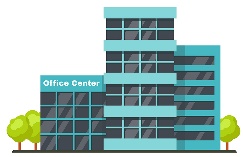 อาคาร/ สถานที่ปฏิบัติงานสำรองกำหนดพื้นที่ปฏิบัติงานสำรองภายในอาคารสำนักงาน 
โดยมีการสำรวจความเหมาะสมของสถานที่ ประสานงานและการเตรียมความพร้อมกับหน่วยงานเจ้าของพื้นที่ กำหนดพื้นที่ของโรงเรียนในสังกัดที่มีพื้นที่เอื้ออำนวยต่อการปฏิบัติงาน มีอาคาร/ห้องประชุมเอื้ออำนวยต่อการปฏิบัติงานของส่วนกลาง ในกรณีที่ความเสียหายขยายเป็นวงกว้าง  กำหนดให้ใช้พื้นที่ของหน่วยงานในสังกัด สพฐ. ที่อยู่ใกล้เคียง โดยมีการสำรวจความเหมาะสมของสถานที่ การประสานงาน ความเหมาะสมของพื้นที่สำรองที่ใช้รองรับต่อจำนวนบุคลากรที่ปฏิบัติงาน การจัดทำแผนซ้อมหนีภัยฉุกเฉิน เช่น แผนซ้อมหนีไฟไหม้/แผ่นดินไหว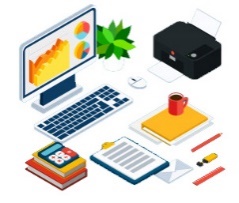 วัสดุอุปกรณ์ที่สำคัญ / การจัดหาจัดส่งวัสดุอุปกรณ์ที่สำคัญกำหนดจัดหาคอมพิวเตอร์สำรองทั้งในรูปแบบ PC และโน๊ตบุ๊ค  พร้อมเครื่องปริ๊นเตอร์  ให้มีความเหมาะสมกับการใช้งานของแต่ละสำนักติดตั้งอุปกรณ์เชื่อมโยงผ่านเครือข่ายอินเตอร์เน็ต เข้าสู่ระบบเทคโนโลยีของหน่วยงานและหน่วยงานอื่นที่เกี่ยวข้องได้ เช่น ติดตั้งระบบเครือข่ายเชื่อมโยงกับกรมบัญชีกลางสำหรับการจัดทำข้อมูลในระบบ GFMISสรรหาอุปกรณ์วิทยุสื่อสาร สำหรับบุคลากรทุกสำนักเพื่อใช้สำหรับติดต่อกรณีฉุกเฉิน กำหนดการขออนุญาตขนย้ายเครื่องคอมพิวเตอร์ PC และโน๊ตบุ๊คที่เป็นครุภัณฑ์สำหรับการปฏิบัติงาน ณ สถานที่สำรองของบุคลากรเป็นการชั่วคราว โดยต้องได้รับอนุญาตจากหัวหน้าคณะบริหารความต่อเนื่องก่อนเคลื่อนย้ายวัสดุอุปกรณ์ ในกรณีโรคระบาด ขอให้เตรียมวัสดุอุปกรณ์ป้องกันการติดต่อ เช่น หน้ากาก เจลล้างมือ  แอลกอฮอล์ อุปกรณ์วัดไข้ ฯลฯ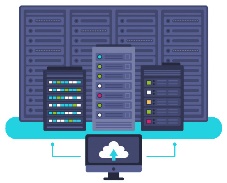 เทคโนโลยีสารสนเทศและข้อมูลที่สำคัญมอบหมาย สทร. เป็นสำนักหลักรับผิดชอบด้านเทคโนโลยีสารสนเทศ การสื่อสารผ่านระบบเครือข่าย วีดีโอทางไกล และ สนผ. ดูแลระบบข้อมูลสารสนเทศที่ใช้ในการปฏิบัติงานมอบหมาย สทร.  เป็นผู้รับผิดชอบการสำรองข้อมูล (Application/Database) และระบบเครือข่ายของหน่วยงานสำรองระบบสารสนเทศที่สำคัญบน Cloudข้อมูลสารสนเทศที่สำคัญได้แก่ DMC ข้อมูล SET  ข้อมูล School MIS  ข้อมูลผลสัมฤทธิ์ทางการเรียน O-Net, NT, PISA ฯลฯข้อมูลสนับสนุนการปฏิบัติงานของเจ้าหน้าที่ ข้อมูลแผนงบประมาณฯ ข้อมูลบุคลากร HRMS ข้อมูลสิ่งก่อสร้างครุภัณฑ์ B-OBEC ข้อมูลการกำกับติดตาม E MIS, KRSข้อมูลการติดต่อของบุคคลหลัก  เบอร์โทรติดต่อ /Line ID/ Email จัดทำ Calling Tree และ Line Group ของพื้นที่ร่วม /จัดทำ Line Group สำหรับการปฏิบัติงาน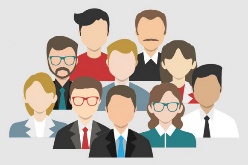 บุคลากรหลักกำหนดจัดสรรบุคลากรหมุนเวียนปฏิบัติงาน ณ สถานที่ทำงานที่กำหนด และกำหนดให้ใช้บุคลากรนอกหน่วยงานหรือกลุ่มงานในกรณีที่บุคลากรไม่เพียงพอหรือขาดแคลนกำหนดวิธีการมอบหมายการปฏิบัติหน้าที่อย่างเป็นระบบ ระบุบุคลากรหลักและบุคลากรผู้ปฏิบัติงานสำรองอย่างชัดเจนกำหนดวิธีการทำงานที่เหมาะสมและชัดเจนในการมอบหมายให้บุคลากรปฏิบัติงาน ณ สถานที่สำรอง กำหนดเป้าหมายการปฏิบัติหน้าที่และรายงานผลปฏิบัติงานประจำวัน บุคลากรสามารถติดต่อประสานงานได้สะดวกตลอดเวลาทำการ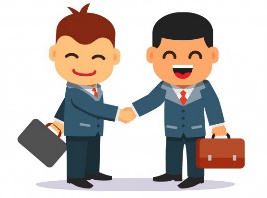 คู่ค้า/ผู้ให้บริการที่สำคัญ/ผู้มีส่วนได้ส่วนเสียจัดตั้งศูนย์เฉพาะกิจฯ เพื่อประสานงานการจัดการศึกษา ในช่วงวิกฤตเชื่อมโยงระบบเครือข่ายเพื่อให้บริการทางอินเตอร์เน็ตแก่ผู้รับบริการ เช่น การอบรมออนไลน์  การขอใบเทียบวุฒิออนไลน์  ประสานงานผู้รับบริการผ่านสื่อโซเชียลรูปแบบต่างๆ เช่น Fackbook  Line  Website การประชาสัมพันธ์บิลบอร์ดจัดอุปกรณ์สำหรับการถ่ายทอดระบบทางไกล เอื้อสำหรับการประชุมถ่ายทอดนโยบาย  การถ่ายทอดการจัดการเรียนการสอนผ่านระบบทางไกลผ่านดาวเทียมจัดศูนย์บริการร่วมของหน่วยงานเพื่อบริการประชาชนผู้ติดต่อขอรับบริการให้ได้รับความสะดวก รวดเร็ว ณ จุดบริการเดียว                                                                                                                                                                  วันที่ 1 การตอบสนองต่อเหตุการณ์ทันที (ภายใน 24 ชั่วโมง)วันที่ 1 การตอบสนองต่อเหตุการณ์ทันที (ภายใน 24 ชั่วโมง)วันที่ 1 การตอบสนองต่อเหตุการณ์ทันที (ภายใน 24 ชั่วโมง)การปฏิบัติการใดๆ ให้บุคลากรของทุกกลุ่ม คำนึงถึงความปลอดภัยในชีวิตของตนเองและบุคลากรอื่น และปฏิบัติตามแนวทาง แผนเผชิญเหตุ และขั้นตอนการปฏิบัติงานที่กำหนดอย่างเคร่งครัดการปฏิบัติการใดๆ ให้บุคลากรของทุกกลุ่ม คำนึงถึงความปลอดภัยในชีวิตของตนเองและบุคลากรอื่น และปฏิบัติตามแนวทาง แผนเผชิญเหตุ และขั้นตอนการปฏิบัติงานที่กำหนดอย่างเคร่งครัดการปฏิบัติการใดๆ ให้บุคลากรของทุกกลุ่ม คำนึงถึงความปลอดภัยในชีวิตของตนเองและบุคลากรอื่น และปฏิบัติตามแนวทาง แผนเผชิญเหตุ และขั้นตอนการปฏิบัติงานที่กำหนดอย่างเคร่งครัดขั้นตอนและกิจกรรมบทบาทความรับผิดชอบดำเนินการแล้วเสร็จติดตาม สอบถาม ประเมินสถานการณ์เหตุฉุกเฉิน เพื่อวิเคราะห์ประเมินความจำเป็นในการประกาศใช้แผนบริหารความต่อเนื่องของหน่วยงานหัวหน้าคณะบริหารความต่อเนื่องหัวหน้าทีมบริหารความต่อเนื่องของแต่ละสำนักแจ้งเหตุฉุกเฉิน วิกฤต ตามกระบวนการ Call Tree ให้กับบุคลากรในส่วนงาน/กลุ่มงาน หลังจากได้รับแจ้งจากหัวหน้าทีมบริหารความต่อเนื่อง/ประธานคณะทำงานตามคำสั่ง
ที่เกี่ยวข้องหัวหน้าทีมบริหารความต่อเนื่อง/คณะทำงาน Call Treeประชุมคณะบริหารแผนความต่อเนื่องเพื่อ วิเคราะห์ประเมินสถานการณ์ ประเมินความเสียหายและผลกระทบต่อการดำเนินงานให้บริการ วิเคราะห์ทรัพยากรที่สำคัญและองค์ประกอบตามกลยุทธ์ของแผนบริหารความต่อเนื่องวิเคราะห์ความเร่งด่วน ระดับการส่งผลกระทบต่อการปฏิบัติงานของหน่วยงานหัวหน้าคณะบริหารความต่อเนื่องหัวหน้าทีมบริหารความต่อเนื่องของแต่ละสำนักพิจารณาอนุมัติจัดหาสถานที่ปฏิบัติงานสำรอง บุคลากรผู้ปฏิบัติงาน อุปกรณ์สำนักงาน ระบบเทคโนโลยีที่จำเป็นประกาศแจ้งบุคลากรในสังกัดรับทราบเพื่อเตรียมตัวเป็นแนวปฏิบัติสำนักอำนวยการฝ่ายบริหารทั่วไปของทุกสำนักCall Tree ของสำนักบันทึกแจ้ง และจัดทำแผนการปฏิบัติงานของทุกหน่วยงาน เมื่อต้องปฏิบัติ ณ สถานที่สำรองรายงานความคืบหน้าให้หัวหน้าคณะบริหารความต่อเนื่อง สพฐ. และรายงานที่ประชุมผู้บริหารระดับสูงทีมบริหารความต่อเนื่องของสำนักวันที่ 2-7 การตอบสนองในระยะสั้นวันที่ 2-7 การตอบสนองในระยะสั้นวันที่ 2-7 การตอบสนองในระยะสั้นการปฏิบัติการใดๆ ให้บุคลากรของทุกกลุ่ม คำนึงถึงความปลอดภัยในชีวิตของตนเองและบุคลากรอื่น และปฏิบัติตามแนวทาง แผนเผชิญเหตุ และขั้นตอนการปฏิบัติงานที่กำหนดอย่างเคร่งครัดการปฏิบัติการใดๆ ให้บุคลากรของทุกกลุ่ม คำนึงถึงความปลอดภัยในชีวิตของตนเองและบุคลากรอื่น และปฏิบัติตามแนวทาง แผนเผชิญเหตุ และขั้นตอนการปฏิบัติงานที่กำหนดอย่างเคร่งครัดการปฏิบัติการใดๆ ให้บุคลากรของทุกกลุ่ม คำนึงถึงความปลอดภัยในชีวิตของตนเองและบุคลากรอื่น และปฏิบัติตามแนวทาง แผนเผชิญเหตุ และขั้นตอนการปฏิบัติงานที่กำหนดอย่างเคร่งครัดขั้นตอนและกิจกรรมบทบาทความรับผิดชอบดำเนินการแล้วเสร็จติดตามสถานการณ์  การกู้กระบวนงานที่ได้รับผลกระทบจากวิกฤต เพื่อนำมาวิเคราะห์แนวโน้มแผนการทำงานที่จำเป็นคณะทำงานบริหารความต่อเนื่อง สพฐ./ทีมบริหารความต่อเนื่องของสำนักตรวจสอบกับทุกสำนักในหน่วยงาน ความพร้อมและข้อจำกัดในการจัดหาทรัพยากรที่จำเป็นต้องใช้ในการบริหารความต่อเนื่องคณะทำงานบริหารความต่อเนื่อง สพฐ./ทีมบริหารความต่อเนื่องของสำนักประสานงานและดำเนินการจัดหาทรัพยากรที่จำเป็นต้องใช้ในการบริหารความต่อเนื่อง ได้แก่สถานที่ปฏิบัติงานสำรองวัสดุอุปกณ์ที่สำคัญเทคโนโลยีสารสนเทศและข้อมูลที่สำคัญบุคลากรหลักคู่ค้า/ผู้ให้บริการที่สำคัญ/ผู้มีส่วนได้ส่วนเสียคณะทำงานบริหารความต่อเนื่อง สพฐ./ทีมบริหารความต่อเนื่องของสำนักดำเนินการกอบกู้บริการสำคัญและจัดหาข้อมูลรายงานที่จำเป็นต้องใช้ในการดำเนินงาน ระดมทรัพยากรที่จำเป็นในการบริหารความต่อเนื่องคณะทำงานบริหารความต่อเนื่อง สพฐ./ทีมบริหารความต่อเนื่องของสำนักแจ้งสถานการณ์ แนวปฏิบัติ แนวทางดำเนินการตามแผนบริหารต่อเนื่องของหน่วยงานให้บุคลากรในสังกัด  รับทราบและประชาสัมพันธ์แจ้งผู้รับบริการให้รับทราบคณะทำงานบริหารความต่อเนื่อง สพฐ./ทีมบริหารความต่อเนื่องของสำนักบันทึกแจ้ง และจัดทำแผนการปฏิบัติงานของทุกหน่วยงาน เมื่อต้องปฏิบัติ ณ สถานที่สำรองรายงานความคืบหน้าให้หัวหน้าคณะบริหารความต่อเนื่อง สพฐ. และรายงานที่ประชุมผู้บริหารระดับสูงทีมบริหารความต่อเนื่องของสำนักการตอบสนองระยะยาว (มากกว่า 1 เดือน)การตอบสนองระยะยาว (มากกว่า 1 เดือน)การตอบสนองระยะยาว (มากกว่า 1 เดือน)การตอบสนองระยะยาว (มากกว่า 1 เดือน)การปฏิบัติการใดๆ ให้บุคลากรของทุกกลุ่ม คำนึงถึงความปลอดภัยในชีวิตของตนเองและบุคลากรอื่น และปฏิบัติตามแนวทาง แผนเผชิญเหตุ และขั้นตอนการปฏิบัติงานที่กำหนดอย่างเคร่งครัดการปฏิบัติการใดๆ ให้บุคลากรของทุกกลุ่ม คำนึงถึงความปลอดภัยในชีวิตของตนเองและบุคลากรอื่น และปฏิบัติตามแนวทาง แผนเผชิญเหตุ และขั้นตอนการปฏิบัติงานที่กำหนดอย่างเคร่งครัดการปฏิบัติการใดๆ ให้บุคลากรของทุกกลุ่ม คำนึงถึงความปลอดภัยในชีวิตของตนเองและบุคลากรอื่น และปฏิบัติตามแนวทาง แผนเผชิญเหตุ และขั้นตอนการปฏิบัติงานที่กำหนดอย่างเคร่งครัดการปฏิบัติการใดๆ ให้บุคลากรของทุกกลุ่ม คำนึงถึงความปลอดภัยในชีวิตของตนเองและบุคลากรอื่น และปฏิบัติตามแนวทาง แผนเผชิญเหตุ และขั้นตอนการปฏิบัติงานที่กำหนดอย่างเคร่งครัดขั้นตอนและกิจกรรมบทบาทความรับผิดชอบดำเนินการแล้วเสร็จติดตามสถานการณ์  สรุปทิศทางการทำงานตามแผนบริหารความต่อเนื่อง ให้เป็นแนวทางปฏิบัติงานตามปกติทีมบริหารความต่อเนื่องของสำนักระบุทรัพยากรที่จำเป็นต้องใช้เพื่อดำเนินงานให้บริการตามปกติทีมบริหารความต่อเนื่องของสำนักประสานงานและดำเนินการจัดหาทรัพยากรที่จำเป็นต้องใช้ในการปฏิบัติงานให้เป็นปกติสถานที่ปฏิบัติงานสำรองวัสดุอุปกณ์ที่สำคัญเทคโนโลยีสารสนเทศและข้อมูลที่สำคัญบุคลากรหลักคู่ค้า/ผู้ให้บริการที่สำคัญ/ผู้มีส่วนได้ส่วนเสียทีมบริหารความต่อเนื่องของสำนักสรุปแจ้งรายงานสถานการณ์ให้บุคลากรในสังกัดรับทราบและประชาสัมพันธ์แจ้งผู้รับบริการให้รับทราบทีมบริหารความต่อเนื่องของสำนักรายงานความคืบหน้าให้แก่หัวหน้าคณะบริหารความต่อเนื่องของหน่วยงาน ตามเวลาที่ได้กำหนดไว้ทีมบริหารความต่อเนื่องของสำนัก